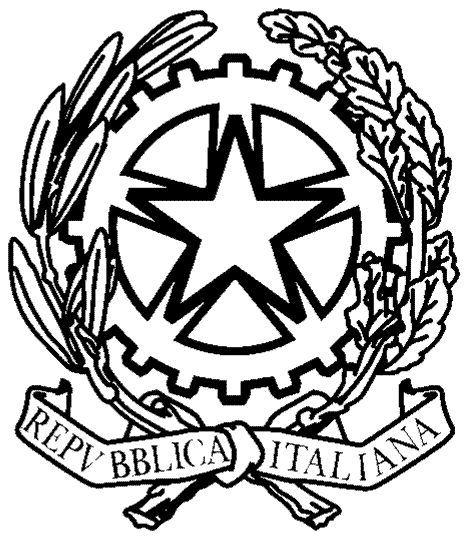 MINISTERO DELL’ISTRUZIONE, DELL’UNIVERSITÀ E DELLA RICERCAUFFICIO SCOLASTICO REGIONALE PER IL LAZIOISTITUTO COMPRENSIVO DI SUBIACOVia Carlo Alberto Dalla Chiesa, 00028 Subiaco (RM)  Tel. 077484377 - 0774816300  C.M. RMIC8DZ00R– C.F.94065560586GRIGLIA DI VALUTAZIONE PER PIANI DIFFERENZIATILa griglia è da considerarsi come uno strumento di valutazione in itinere dei processi cognitivi dell'alunno che segue una programmazione differenziata.Se l'alunno non raggiunge gli obiettivi minimi prefissati, bisogna adeguare la programmazione alle sue reali capacità e pertanto la proposta di voto di fine anno non potrà essere inferiore al 6.MINISTERO DELL’ISTRUZIONE, DELL’UNIVERSITÀ E DELLA RICERCAUFFICIO SCOLASTICO REGIONALE PER IL LAZIOISTITUTO COMPRENSIVO DI SUBIACOVia Carlo Alberto Dalla Chiesa, 00028 Subiaco (RM)  Tel. 077484377 - 0774816300  C.M. RMIC8DZ00R– C.F.94065560586GRIGLIA DI VALUAZIONE ABILITÀ E DEFICITALUNNO:PLESSO:Classe:Anno Scolastico:Data									Insegnante RilievoVotoModalità di raggiungimento dell’obiettivoHa svolto la consegna guidato dall’insegnante ma non ha partecipato.Non ha portato a termine la consegna con aiuto verbale.Ha dimostrato un’attenzione parziale e/o discontinua.6Obiettivo raggiunto in parte.Ha portato a termine la consegna parzialmente guidato dall’insegnanteHa partecipato attivamente.Ha dimostrato un impegno sufficiente.Ha lavorato in autonomia e ha risposto sufficientemente ai quesiti.7Obiettivo sostanzialmente raggiunto.Ha portato a termine la consegna in autonomia.Ha risposto in modo parzialmente corretto ai quesiti.8Obiettivo raggiunto in modo soddisfacente.Ha portato a termine la consegna in autonomia.Ha risposto in modo corretto ai quesiti.9Obiettivo pienamente raggiunto.Ha portato a termine la consegna in autonomia.Ha risposto in modo corretto ai quesiti.Ha dimostrato particolare attenzione, sicurezza e ruolo propositivo.10Obiettivo pienamente raggiunto.AREA AUTONOMIAAREA AUTONOMIAAREA AUTONOMIAAREA AUTONOMIAAREA AUTONOMIAAREA AUTONOMIAAREA AUTONOMIAAREA AUTONOMIAAREA AUTONOMIAALIMENTAZIONEALIMENTAZIONEALIMENTAZIONEALIMENTAZIONEALIMENTAZIONEALIMENTAZIONEALIMENTAZIONEALIMENTAZIONEALIMENTAZIONESÌSÌNOIN PARTEANNOTAZIONIANNOTAZIONISI ALIMENTA PARZIALMENTE DA SOLOSI ALIMENTA PARZIALMENTE DA SOLOUSA LE POSATE CORRETTAMENTEUSA LE POSATE CORRETTAMENTEBEVE DA UN BICCHIERE SENZA VESARE L'ACQUA FUORIBEVE DA UN BICCHIERE SENZA VESARE L'ACQUA FUORISA VERSARE L'ACQUA NEL BICCHIERESA VERSARE L'ACQUA NEL BICCHIERECAPACITÀ DI VESTIRSI/SVESTIRSICAPACITÀ DI VESTIRSI/SVESTIRSICAPACITÀ DI VESTIRSI/SVESTIRSICAPACITÀ DI VESTIRSI/SVESTIRSICAPACITÀ DI VESTIRSI/SVESTIRSICAPACITÀ DI VESTIRSI/SVESTIRSICAPACITÀ DI VESTIRSI/SVESTIRSICAPACITÀ DI VESTIRSI/SVESTIRSICAPACITÀ DI VESTIRSI/SVESTIRSICOLLABORA QUANDO VIENE VESTITOCOLLABORA QUANDO VIENE VESTITORICONOSCE  GLI INDUMENTIRICONOSCE  GLI INDUMENTIRIESCE A TOGLIERE  A TOGLIERE  SEMPLICI INDUMENTIRIESCE A TOGLIERE  A TOGLIERE  SEMPLICI INDUMENTISA  ABBOTTONARESA  ABBOTTONARESA  SBOTTONARESA  SBOTTONAREAPRE CHIUSURE LAMPOAPRE CHIUSURE LAMPOAPRE BOTTONI AUTOMATICIAPRE BOTTONI AUTOMATICISA TOGLIERSI LE SCARPESA TOGLIERSI LE SCARPESA INFILARSI LE SCARPESA INFILARSI LE SCARPESI SPOGLIA DA SOLO SI SPOGLIA DA SOLO IGIENE PERSONALEIGIENE PERSONALEIGIENE PERSONALEIGIENE PERSONALEIGIENE PERSONALEIGIENE PERSONALEIGIENE PERSONALEIGIENE PERSONALEIGIENE PERSONALECONTROLLA GLI SFINTERI SALTUARIAMENTECONTROLLA GLI SFINTERI SALTUARIAMENTECONTROLLA GLI SFINTERICONTROLLA GLI SFINTERIINDICA CON GESTI O PAROLE LA NECESSITÀ DI ANDARE IN BAGNOINDICA CON GESTI O PAROLE LA NECESSITÀ DI ANDARE IN BAGNOUSA AUTONOMAMENTE IL BAGNO PER I SUOI BISOGNIUSA AUTONOMAMENTE IL BAGNO PER I SUOI BISOGNIHA BISOGNO DELL'ADULTO PER LAVARSIHA BISOGNO DELL'ADULTO PER LAVARSIRIESCE AD ASCIUGARSI VISO E MANI CON AIUTORIESCE AD ASCIUGARSI VISO E MANI CON AIUTORIESCE A LAVARE I DENTIRIESCE A LAVARE I DENTIRIESCE A PETTINARSIRIESCE A PETTINARSIAUTONOMIA NELLE SITUAZIONI DI ROUTINE SCOLASTICAAUTONOMIA NELLE SITUAZIONI DI ROUTINE SCOLASTICAAUTONOMIA NELLE SITUAZIONI DI ROUTINE SCOLASTICAAUTONOMIA NELLE SITUAZIONI DI ROUTINE SCOLASTICAAUTONOMIA NELLE SITUAZIONI DI ROUTINE SCOLASTICAAUTONOMIA NELLE SITUAZIONI DI ROUTINE SCOLASTICAAUTONOMIA NELLE SITUAZIONI DI ROUTINE SCOLASTICAAUTONOMIA NELLE SITUAZIONI DI ROUTINE SCOLASTICAAUTONOMIA NELLE SITUAZIONI DI ROUTINE SCOLASTICASA APRIRE LA CARTELLASA APRIRE LA CARTELLASA CHIUDERE LA CARTELLASA CHIUDERE LA CARTELLASA APRIRE L'ASTUCCIOSA APRIRE L'ASTUCCIOSA CHIUDERE L'ASTUCCIOSA CHIUDERE L'ASTUCCIORIPONE MATERIALI E STRUMENTI SU INDICAZIONERIPONE MATERIALI E STRUMENTI SU INDICAZIONERICONOSCE E SA RAGGIUNGERE I VARI AMBIENTI DELLA SCUOLARICONOSCE E SA RAGGIUNGERE I VARI AMBIENTI DELLA SCUOLARICONOSCE E SA RAGGIUNGERE  LA PROPRIA AULA RICONOSCE E SA RAGGIUNGERE  LA PROPRIA AULA RICONOSCE E SA RAGGIUNGERE ISERVIZI IGIENICIRICONOSCE E SA RAGGIUNGERE ISERVIZI IGIENICIAREA RELAZIONI SOCIALIAREA RELAZIONI SOCIALIAREA RELAZIONI SOCIALIAREA RELAZIONI SOCIALIAREA RELAZIONI SOCIALIAREA RELAZIONI SOCIALIAREA RELAZIONI SOCIALIAREA RELAZIONI SOCIALIAREA RELAZIONI SOCIALIÈ SPESSO DI UMORE SERENOÈ SPESSO DI UMORE SERENOSALUTA CORRETTAMENTESALUTA CORRETTAMENTESORRIDE SE QUALCUNO SI INTERESSA A LUISORRIDE SE QUALCUNO SI INTERESSA A LUISI AVVICINA CON INTERESSE AI COMPAGNISI AVVICINA CON INTERESSE AI COMPAGNIABBRACCIA E ACCAREZZA COMPAGNI E ADULTIABBRACCIA E ACCAREZZA COMPAGNI E ADULTIÈ AGGRESSIVO CON  I COMPAGNIÈ AGGRESSIVO CON  I COMPAGNI È AGGRESSIVO CON GLI ADULTI È AGGRESSIVO CON GLI ADULTIINSTAURA RAPPORTI POSITIVI CON GLI ADULTIINSTAURA RAPPORTI POSITIVI CON GLI ADULTIRICERCA IL CONTATTO COSTANTE CON LE INSEGNANTIRICERCA IL CONTATTO COSTANTE CON LE INSEGNANTIRICERCA OSSESSIVAMENTE IL CONTATTO FISICORICERCA OSSESSIVAMENTE IL CONTATTO FISICORICHIEDE L'ATTENZIONE DELL'ADULTO SU DI SÉRICHIEDE L'ATTENZIONE DELL'ADULTO SU DI SÉRIESCE A FARSI COMPRENDEREUSANDO IL LINGUAGGIO NON VERBALERIESCE A FARSI COMPRENDEREUSANDO IL LINGUAGGIO NON VERBALESI LIMITA  AD OSSERVARE I COMPAGNI CHE GIOCANOSI LIMITA  AD OSSERVARE I COMPAGNI CHE GIOCANOPARTECIPA AD UN GIOCO COLLETTIVOPARTECIPA AD UN GIOCO COLLETTIVOPARTECIPA AD ATTIVITÀ PROPOSTE DALL'ADULTOPARTECIPA AD ATTIVITÀ PROPOSTE DALL'ADULTOASCOLTA BREVI STORIE NARRATE DALL'ADULTOASCOLTA BREVI STORIE NARRATE DALL'ADULTOÈ SENSIBILE AGLI INCORAGGIAMENTI DELL'ADULTOÈ SENSIBILE AGLI INCORAGGIAMENTI DELL'ADULTODOPO AVER RICEVUTO INDICAZIONI MODIFICA COMPORTAMENTODOPO AVER RICEVUTO INDICAZIONI MODIFICA COMPORTAMENTORISPONDE ALLE SOLLECITAZIONI DELL'INSEGNANTERISPONDE ALLE SOLLECITAZIONI DELL'INSEGNANTEPREDILIGE UNA ATTIVITÀ TRANQUILLAPREDILIGE UNA ATTIVITÀ TRANQUILLAPREDILIGE UNA ATTIVITÀMOVIMENTATAPREDILIGE UNA ATTIVITÀMOVIMENTATAAREA SENSO PERCETTIVAAREA SENSO PERCETTIVAAREA SENSO PERCETTIVAAREA SENSO PERCETTIVAAREA SENSO PERCETTIVAAREA SENSO PERCETTIVAAREA SENSO PERCETTIVAAREA SENSO PERCETTIVAAREA SENSO PERCETTIVAPERCEZIONE UDITIVAPERCEZIONE UDITIVAPERCEZIONE UDITIVAPERCEZIONE UDITIVAPERCEZIONE UDITIVAPERCEZIONE UDITIVAPERCEZIONE UDITIVAPERCEZIONE UDITIVAPERCEZIONE UDITIVASI VOLTA NELLA DIREZIONE DI UN SUONO/RUMORESI VOLTA NELLA DIREZIONE DI UN SUONO/RUMOREPRESTA ATTENZIONE ALLA VOCE UMANAPRESTA ATTENZIONE ALLA VOCE UMANARISPONDE SE VIENE CHIAMATO PER NOMERISPONDE SE VIENE CHIAMATO PER NOMEUSA OGGETTI PER PRODURRE UN SUONOUSA OGGETTI PER PRODURRE UN SUONORICONOSCE I RUMORI DELLA VITA QUOTIDIANARICONOSCE I RUMORI DELLA VITA QUOTIDIANARIESCE AD ABBINARE I SUONI AD OGGETTI CHE LI PRODUCONORIESCE AD ABBINARE I SUONI AD OGGETTI CHE LI PRODUCONORICONOSCE AD OCCHI CHIUSI LA VOCE DEI GENITORIRICONOSCE AD OCCHI CHIUSI LA VOCE DEI GENITORISA IMITARE SEMPLICI  RITMISA IMITARE SEMPLICI  RITMIPERCEZIONE VISIVAPERCEZIONE VISIVAPERCEZIONE VISIVAPERCEZIONE VISIVAPERCEZIONE VISIVAPERCEZIONE VISIVAPERCEZIONE VISIVAPERCEZIONE VISIVAPERCEZIONE VISIVAFISSA CON LO SGUARDO OGGETTI FERMIFISSA CON LO SGUARDO OGGETTI FERMISEGUE CON LO SGUARDO OGGETTI IN MOVIMENTOSEGUE CON LO SGUARDO OGGETTI IN MOVIMENTOOSSERVA UNA ILLUSTRAZIONE O FOTO A COLORIOSSERVA UNA ILLUSTRAZIONE O FOTO A COLORIRIESCE AD ABBINARE OGGETTI UGUALIRIESCE AD ABBINARE OGGETTI UGUALIRIESCE AD ABBINARE OGGETTI AD IMMAGINI CORRISPONDENTIRIESCE AD ABBINARE OGGETTI AD IMMAGINI CORRISPONDENTIRIESCE AD ABBINARE IMMAGINI UGUALI DELLO STESSO COLORERIESCE AD ABBINARE IMMAGINI UGUALI DELLO STESSO COLORERIESCE AD ABBINARE COLORI UGUALIRIESCE AD ABBINARE COLORI UGUALIRIESCE AD  ABBINARE IMMAGINI AL COLORE CORRISPONDENTERIESCE AD  ABBINARE IMMAGINI AL COLORE CORRISPONDENTERIESCE AD ABBINARE IMMAGINI ALLA SAGOMA CORRISPONDENTERIESCE AD ABBINARE IMMAGINI ALLA SAGOMA CORRISPONDENTEPERCEZIONE TATTILEPERCEZIONE TATTILEPERCEZIONE TATTILEPERCEZIONE TATTILEPERCEZIONE TATTILEPERCEZIONE TATTILEPERCEZIONE TATTILEPERCEZIONE TATTILEPERCEZIONE TATTILERIESCE A DESCRIMINARE BAGNATO E ASCIUTTORIESCE A DESCRIMINARE BAGNATO E ASCIUTTORIESCE A DISCRIMINARE CALDO E FREDDORIESCE A DISCRIMINARE CALDO E FREDDORIESCE A DISCRIMINARE DURO E MORBIDORIESCE A DISCRIMINARE DURO E MORBIDORIESCE A DISCRIMINARE LISCIO E RUVIDORIESCE A DISCRIMINARE LISCIO E RUVIDOPERCEZIONE OLFATTIVAPERCEZIONE OLFATTIVAPERCEZIONE OLFATTIVAPERCEZIONE OLFATTIVAPERCEZIONE OLFATTIVAPERCEZIONE OLFATTIVAPERCEZIONE OLFATTIVAPERCEZIONE OLFATTIVAPERCEZIONE OLFATTIVAMOSTRA DI SENTIRE UN ODORE GRADEVOLEMOSTRA DI SENTIRE UN ODORE GRADEVOLEMOSTRA DI SENTIRE UN ODORE SGRADEVOLEMOSTRA DI SENTIRE UN ODORE SGRADEVOLERIESCE AD INDICARE IMMAGINI CHE RAPPRESENTANO COSE CHE PROFUMANO SU RICHIESTA VERBALERIESCE AD INDICARE IMMAGINI CHE RAPPRESENTANO COSE CHE PROFUMANO SU RICHIESTA VERBALEPERCEZIONE GUSTATIVAPERCEZIONE GUSTATIVAPERCEZIONE GUSTATIVAPERCEZIONE GUSTATIVAPERCEZIONE GUSTATIVAPERCEZIONE GUSTATIVAPERCEZIONE GUSTATIVAPERCEZIONE GUSTATIVAPERCEZIONE GUSTATIVAMODIFICANDO L'ESPRESIONE DEL VOLTO RICONOSCE IL SAPORE DI ALCUNE SOSTANZEMODIFICANDO L'ESPRESIONE DEL VOLTO RICONOSCE IL SAPORE DI ALCUNE SOSTANZERICONOSCE ALCUNE SOSTANZE DAL SAPORE ZUCCHERO/SALERICONOSCE ALCUNE SOSTANZE DAL SAPORE ZUCCHERO/SALEAREA PSICOMOTORIAAREA PSICOMOTORIAAREA PSICOMOTORIAAREA PSICOMOTORIAAREA PSICOMOTORIAAREA PSICOMOTORIAAREA PSICOMOTORIAAREA PSICOMOTORIAAREA PSICOMOTORIASCHEMA CORPOREOSCHEMA CORPOREOSCHEMA CORPOREOSCHEMA CORPOREOSCHEMA CORPOREOSCHEMA CORPOREOSCHEMA CORPOREOSCHEMA CORPOREOSCHEMA CORPOREORICONOSCE LE PARTI DEL CORPO SU SE STESSORICONOSCE LE PARTI DEL CORPO SU SE STESSORICONOSCE LE PRINCIPALI PARTI DEL CORPO SU ALTRA PERSONARICONOSCE LE PRINCIPALI PARTI DEL CORPO SU ALTRA PERSONARICONOSCE LE PRINCIPALI PARTI DELCORPO SU UNA IMMAGINERICONOSCE LE PRINCIPALI PARTI DELCORPO SU UNA IMMAGINERIESCE A COMPLETARE UNA FIGURA UMANA MANCANTE DI PARTI ESSENZIALIRIESCE A COMPLETARE UNA FIGURA UMANA MANCANTE DI PARTI ESSENZIALISA RICOMPORRE UN PUZZLE DELLA FIGURA UMANASA RICOMPORRE UN PUZZLE DELLA FIGURA UMANAABBINA CAPI DI ABBIGLIAMENTO ALLE PARTI DEL CORPOABBINA CAPI DI ABBIGLIAMENTO ALLE PARTI DEL CORPOIMITA POSIZIONI ASSUNTE DALL'INSEGNANTEIMITA POSIZIONI ASSUNTE DALL'INSEGNANTECONOSCE L’USO DELLE PRINCIPALI PARTI DEL CORPOCONOSCE L’USO DELLE PRINCIPALI PARTI DEL CORPOEQUILIBRIO DINAMICOEQUILIBRIO DINAMICOEQUILIBRIO DINAMICOEQUILIBRIO DINAMICOEQUILIBRIO DINAMICOEQUILIBRIO DINAMICOEQUILIBRIO DINAMICOEQUILIBRIO DINAMICOEQUILIBRIO DINAMICORIESCE A CAMMINARE EVITANDO GLI OSTACOLIRIESCE A CAMMINARE EVITANDO GLI OSTACOLICOORDINAMENTO OCULO MANUALE E ABILITA’ FINE  MOTORIECOORDINAMENTO OCULO MANUALE E ABILITA’ FINE  MOTORIECOORDINAMENTO OCULO MANUALE E ABILITA’ FINE  MOTORIECOORDINAMENTO OCULO MANUALE E ABILITA’ FINE  MOTORIECOORDINAMENTO OCULO MANUALE E ABILITA’ FINE  MOTORIECOORDINAMENTO OCULO MANUALE E ABILITA’ FINE  MOTORIECOORDINAMENTO OCULO MANUALE E ABILITA’ FINE  MOTORIECOORDINAMENTO OCULO MANUALE E ABILITA’ FINE  MOTORIECOORDINAMENTO OCULO MANUALE E ABILITA’ FINE  MOTORIESA AFFERRARE OGGETTI CON PRENSIONE PALMARESA AFFERRARE OGGETTI CON PRENSIONE PALMARESA RIEMPIRE CONTENITORI CON APERTURA DIVERSASA RIEMPIRE CONTENITORI CON APERTURA DIVERSASA  AFFERRARE PICCOLI  OGGETTI OPPONENDO IL POLLICE ALL'INDICESA  AFFERRARE PICCOLI  OGGETTI OPPONENDO IL POLLICE ALL'INDICEAPPALLOTTOLA UN FOGLIO DI CARTAAPPALLOTTOLA UN FOGLIO DI CARTASTRAPPA UN FOGLIO DI CARTASTRAPPA UN FOGLIO DI CARTAINFILA GROSSE PERLEINFILA GROSSE PERLEINFILA PASTA GROSSAINFILA PASTA GROSSAIMPUGNA CORRETTAMENTE LE FORBICIIMPUGNA CORRETTAMENTE LE FORBICIUSA LE FORBICI IN MODO CORRETTOUSA LE FORBICI IN MODO CORRETTORIESCE A MANIPOLARE PONGO E DAS PER REALIZZARE SEMPLICI ELEMENTIRIESCE A MANIPOLARE PONGO E DAS PER REALIZZARE SEMPLICI ELEMENTIIMPUGNA CORRETTAMENTE IL MEZZO GRAFICO(MATITA/COLORE PENNARELLO/ PENNELLO)IMPUGNA CORRETTAMENTE IL MEZZO GRAFICO(MATITA/COLORE PENNARELLO/ PENNELLO)RIESCE AD ESEGUIRE PERCORSI GRAFICIRIESCE AD ESEGUIRE PERCORSI GRAFICIRIESCE A COLORARE IMMAGINI RISPETTANDO I MARGINI CHE SONO STATI EVIDENZIATIRIESCE A COLORARE IMMAGINI RISPETTANDO I MARGINI CHE SONO STATI EVIDENZIATIORIENTAMENTO SPAZIALEORIENTAMENTO SPAZIALEORIENTAMENTO SPAZIALEORIENTAMENTO SPAZIALEORIENTAMENTO SPAZIALEORIENTAMENTO SPAZIALEORIENTAMENTO SPAZIALEORIENTAMENTO SPAZIALEORIENTAMENTO SPAZIALESI MUOVE NELL'AMBIENTE SCOLASTICOSI MUOVE NELL'AMBIENTE SCOLASTICOSA LOCALIZZARE AMBIENTISA LOCALIZZARE AMBIENTISA LOCALIZZARE OGGETTISA LOCALIZZARE OGGETTIINDIVIDUA LA RELAZIONE SPAZIALE SOPRA/ SOTTO TRA COPPIE DI OGGETTIINDIVIDUA LA RELAZIONE SPAZIALE SOPRA/ SOTTO TRA COPPIE DI OGGETTIINDIVIDUA LA RELAZIONE SPAZIALE ALTO/ BASSO TRA COPPIE DI OGGETTIINDIVIDUA LA RELAZIONE SPAZIALE ALTO/ BASSO TRA COPPIE DI OGGETTIINDIVIDUA LA RELAZIONE SPAZIALE DENTRO FUORI TRA COPPIE DI OGGETTIINDIVIDUA LA RELAZIONE SPAZIALE DENTRO FUORI TRA COPPIE DI OGGETTIINDIVIDUA LA RELAZIONE SPAZIALE APERTO CHIUSO TRA COPPIE DI OGGETTIINDIVIDUA LA RELAZIONE SPAZIALE APERTO CHIUSO TRA COPPIE DI OGGETTIINDIVIDUA LA RELAZIONE SPAZIALE DAVANTI/ DIETRO TRA COPPIE DI OGGETTIINDIVIDUA LA RELAZIONE SPAZIALE DAVANTI/ DIETRO TRA COPPIE DI OGGETTIORIENTAMENTO TEMPORALEORIENTAMENTO TEMPORALEORIENTAMENTO TEMPORALEORIENTAMENTO TEMPORALEORIENTAMENTO TEMPORALEORIENTAMENTO TEMPORALEORIENTAMENTO TEMPORALEORIENTAMENTO TEMPORALEORIENTAMENTO TEMPORALEIL BAMBINO MOSTRA DI ASSOCIARE DATI SENSORIALI AL TRASCORRERE DEL TEMPO (SUONO DELLA CAMPANA RICREAZIONE, PRANZO,USCITA)IL BAMBINO MOSTRA DI ASSOCIARE DATI SENSORIALI AL TRASCORRERE DEL TEMPO (SUONO DELLA CAMPANA RICREAZIONE, PRANZO,USCITA)RIESCE A RIORDINARE IN SEQUENZAIMMAGINI RELATIVE AD ESPERIENZE DI VITA QUOTIDIANA (ALMENO 3)RIESCE A RIORDINARE IN SEQUENZAIMMAGINI RELATIVE AD ESPERIENZE DI VITA QUOTIDIANA (ALMENO 3)AREA BIOMUSICAAREA BIOMUSICAAREA BIOMUSICAAREA BIOMUSICAAREA BIOMUSICAAREA BIOMUSICAAREA BIOMUSICAAREA BIOMUSICAAREA BIOMUSICAÈ  ATTRATTO DALLA VOCE UMANAÈ  ATTRATTO DALLA VOCE UMANAÈ ATTRATTO  DA UN SUONO /RUMOREÈ ATTRATTO  DA UN SUONO /RUMOREPRESTA ATTENZIONE DURANTE L'ASCOLTO DELLA MUSICAPRESTA ATTENZIONE DURANTE L'ASCOLTO DELLA MUSICAABBINA IL GESTO AD UN INDICAZIONE VOCALEABBINA IL GESTO AD UN INDICAZIONE VOCALEPREDILIGE MUSICA LENTAPREDILIGE MUSICA LENTA PREDILIGE MUSICA RITMATA PREDILIGE MUSICA RITMATARIESCE A RIPRODURRE UN SEMPLICISSIMO RITMO CON STRUMENTI NON CONVENZIONALIRIESCE A RIPRODURRE UN SEMPLICISSIMO RITMO CON STRUMENTI NON CONVENZIONALIDURANTE L'ASCOLTO DI UNA CANZONE A LUI GRADITA RIESCE A PROLUNGARE LA SUA ATTENZIONEDURANTE L'ASCOLTO DI UNA CANZONE A LUI GRADITA RIESCE A PROLUNGARE LA SUA ATTENZIONEAREA COGNITIVAAREA COGNITIVAAREA COGNITIVAAREA COGNITIVAAREA COGNITIVAAREA COGNITIVAAREA COGNITIVAAREA COGNITIVAAREA COGNITIVARIESCE AD ACCENDERE E SPEGNERE IL PCRIESCE AD ACCENDERE E SPEGNERE IL PCAPRE LA CARTELLA RICHIESTA DALL'INSEGNANTEAPRE LA CARTELLA RICHIESTA DALL'INSEGNANTERIESCE A MANTENERE ATTENZIONE PER PIÙ TEMPORIESCE A MANTENERE ATTENZIONE PER PIÙ TEMPORIESCE A COLLEGARE ALLE IMMAGINI OGGETTI REALIRIESCE A COLLEGARE ALLE IMMAGINI OGGETTI REALIRIESCE AD INDIVIDUARE AZIONI CHE COMPIE A SCUOLARIESCE AD INDIVIDUARE AZIONI CHE COMPIE A SCUOLARIESCE AD INDIVIDUARE AZIONI CHE COMPIE A CASARIESCE AD INDIVIDUARE AZIONI CHE COMPIE A CASA